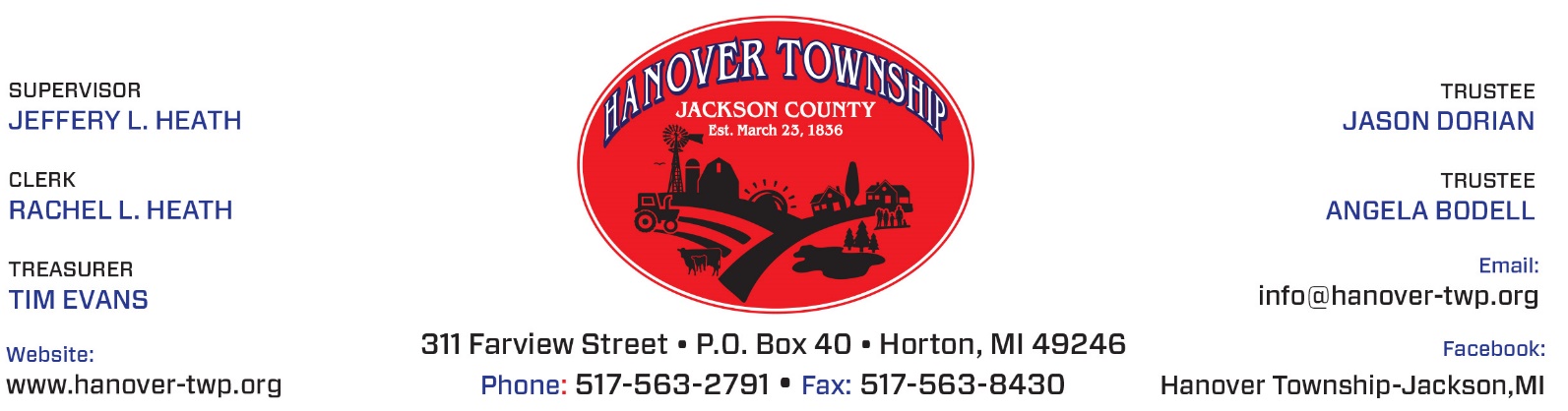 Hanover Township Office will be CLOSED on the following date in observance of the holiday: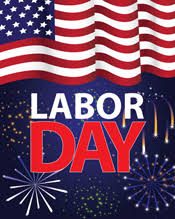 MONDAYSeptember 7, 2020Rachel Heath, Clerk 